บันทึกข้อความ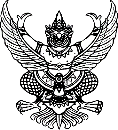 ส่วนราชการ    เทศบาลตำบลเวียงพางคำ  ที่                                  วันที่ เรื่อง                   เรียน  นายกเทศมนตรีตำบลเวียงพางคำ                                                               เรื่องเดิม 	 ตามที่ หน่วยงาน กองคลัง ได้รับการอนุมัติให้ดำเนินการโครงการ กิจกรรม :                      ซึ่งตั้งงบประมาณไว้ที่ ในแผนงานบริหารงานทั่วไป  งานบริหารงานทั่วไป หมวด ค่าใช้สอย ประเภทรายจ่ายรายจ่ายเกี่ยวเนื่องกับการปฏิบัติราชการที่ไม่เข้าลักษณะรายจ่ายหมวดอื่นๆ  รายการ .................................จำนวนเงิน บาท เบิกไปแล้ว    บาท คงเหลือ บาท นั้นข้อเท็จจริง	เนื่องจากกิจกรรมโครงการ............จัดขึ้นในวันที่................ตั้งแต่เวลา................(ตามกำหนดการ) ซึ่งตามโครงการดังกล่าวมีค่าใช้จ่ายในการดำเนินการตามระเบียบกระทรวงมหาดไทยว่าด้วยค่าใช้จ่ายในการฝึกอบรม และการเข้ารับการฝึกอบรมของเจ้าหน้าที่ท้องถิ่น พ.ศ. 2557 และที่แก้ไขเพิ่มเติม เกี่ยวกับ ค่าอาหารว่างและเครื่องดื่ม ค่าอาหารกลางวัน สำหรับผู้เข้าร่วมโครงการและเจ้าหน้าที่ที่เกี่ยวข้อง	เพื่อให้การดำเนินการโครงการดังกล่าวเป็นไปด้วยความเรียบร้อย จึงขอเบิกจ่ายค่าอาหารว่างและเครื่องดื่ม ค่าอาหารกลางวัน ในครั้งนี้โดยใช้หลักฐานการจ่ายเงินตามรายการค่าใช้จ่ายที่เกิดขึ้นจริง และแนบรายชื่อผู้เข้าร่วมโครงการซึ่งมีผู้เข้าร่วมจำนวน....................... คน ซึ่งมีรายละเอียดค่าใช้จ่ายดังนี้1. ค่าอาหารว่างและเครื่องดื่ม อัตรามื้อละ..................บาท เป็นเงิน......................บาท สั่งจ่ายให้กับ.....2. ค่าอาหารกลางวัน  อัตราคนละ..................บาท เป็นเงิน......................สั่งจ่ายให้กับ.....รวมเป็นเงินทั้งสิ้น             บาท โดยค่าอาหารว่างและเครื่องดื่ม ค่าอาหารกลางวัน ดังกล่าวเป็นรายการเกี่ยวกับค่าใช้จ่ายในการบริหารงาน ที่ไม่ใช่การจัดซื้อจัดจ้างตามพระราชบัญญัติการจัดซื้อจัดจ้างและการบริหารพัสดุภาครัฐ พ.ศ. 2560 ข้อกฎหมาย/ระเบียบ/หนังสือสั่งการ	2. ระเบียบกระทรวงมหาดไทย ว่าด้วยการรับเงิน การเบิกจ่ายเงิน การฝากเงิน การเก็บรักษาเงินและการตรวจเงินขององค์กรปกครองส่วนท้องถิ่น พ.ศ. 2547 และที่แก้ไขเพิ่มเติม พ.ศ. 2558  		3. หนังสือกรมบัญชีกลาง ด่วนที่สุด ที่ กค (กวจ) 0405.2/ ว119  ลงวันที่ 7 มีนาคม 2561 เรื่อง แนวทางปฏิบัติในการดำเนินการจัดหาพัสดุที่เกี่ยวกับค่าใช้จ่ายในการบริหารงาน ค่าใช้จ่ายในการฝึกอบรม การจัดงาน และการประชุมของหน่วยงานรัฐข้อพิจารณาจึงเรียนมาเพื่อโปรดพิจารณาอนุมัติเบิกจ่ายลงชื่อ............................................................หัวหน้าหน่วยงานผู้เบิก			(นางกุหลาบ  ขาเลศักดิ์)ความเห็นปลัดองค์การบริหารส่วนตำบล(     )  เห็นควรอนุมัติ(     )  ไม่เห็นควรอนุมัติเพราะ..................................................................................................................      				 ลงชื่อ.ร้อยโท..........................................(กิตติชัย  เจริญยิ่ง)ปลัดเทศบาลตำบลเวียงพางคำคำสั่งนายกเทศมนตรีตำบลเวียงพางคำ(    )  อนุมัติ(    )  ไม่อนุมัติ  เพราะ...............................................................................................................................      				 ลงชื่อ...........................................(นายฉัตรชัย  ชัยศิริ)นายกเทศมนตรีตำบลเวียงพางคำ